Vestland Gymnastikk- og Turnkrets inviterer til kurshelg 10-11 september 2022! 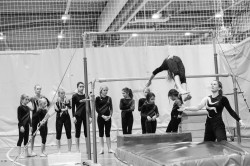 Praktisk Informasjon KURSSTEDER:	Åsane Arena – Turnhallen Adr: 			Åsane senter nr.60 MAT:			Lørdag og søndag blir det felles lunsj for alle i Åsane Arena kantine fra kl. 13 begge dagene OVERNATTING:	Grand Hotel Terminus AVSTANDER:            Hotell Terminus ligger i sentrum av Bergen rett ved bussterminalen. Buss nr. 4 og 300 går til Åsane Arena (Salhuskrysset) PARKERING:	Det er parkeringsplass utenfor hallen med parkeringsavgift. PÅMELDING:	Påmelding sendes til maria.dalsbo@gymogturn.no  PRISER:		500,- pr person FATURERING:	 Fakturering vil skje i etterkant av kurshelgen, til den foreningen deltaker representerer. Skriv derfor alltid inn hvilken forening du representerer når du melder deg på. Huks å spørre foreningen din om tillatelse til deltakelse. Vi fakturerer selvsagt ikke for avlyste kurs eller sykdom som følge av korona. Husk at betalt trenerlisens gir rabatt på alle kurs.  Det er lagt opp til fysisk deltakelse på kursene, så møt i treningtøy! OVERNATTING: Overnatting på Grand Hotel Terminus, se priser og informasjon under.  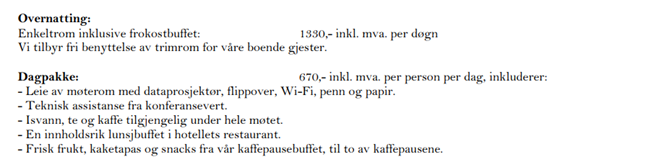 Disse kursene vil foregå i Åsane Arena: Lørdag Søndag Informasjon de ulike bolkeneForeldre som ressursForeldre er en stor ressurs for å utvikle barnet eller ungdommens faglige, sosiale og mentale ferdigheter. Olympiatoppen Vest presenterer noen ideer og skaper refleksjon, om hvordan foreldre kan være en konstruktiv medspiller i barnets utvikling.ROSTid: Lørdag 10-11Kursholder: Kristin BørresenOm ROS og våre tilbud*Hva en spiseforstyrrelse er og hva som kan ligge bak*Når burde man bli bekymret?*Fra bekymring til håndtering*Fysisk aktivitet når kropp, mat og vekt er utfordrende- hva kan en gjøre som aktivitetsleder*Hvordan forebygge negative holdninger til kropp, mat og vektSunn idrettTid: lørdag 11.00-11.45  
Kursholder: Anne Sætre Idrettsernæring- hva er viktig for unge utøvere å ha fokus på? Vekst-utvikling- hvordan påvirker dette prestasjon Utfordringer knyttet til mat, kropp og vekt- hvordan ta opp vanskelige tema 
Inspirerende oppvarming RG/TK/TM/Tropp Tid: lørdag 12:15-13:00
Kursholder: Sara Bornati og Maria Trio 
Hvordan variere, bruke lek for læring og bruke koreografi i oppvarmingen? Denne workshopen skal inspirere trenere fra de ulike turngrenene til å tenke nytt, og gjøre oppvarmingen mer spennende for gymnastene. Dette kan gi både gymnaster og trenere mer motivasjon, samtidig som man kan lære på baseøvelser på nye, interessante og fornuftige måter. Tropp har egen oppvarming fra 12.15-13- lag og par øvelser for økt sosial integrering, enkle funksjonelle øvelser for å forberedekropp til trening.Rg, TK og TM har egen oppvarming fra 12.15-13- Hvordan variere, bruke lek for læring og bruke koreografi i oppvarmingen? Denne workshopen skal inspirere trenere fra de ulike turngrenene til å tenke nytt, og gjøre oppvarmingen mer spennende for gymnastene. Dette kan gi både gymnaster og trenere mer motivasjon, samtidig som man kan lære på baseøvelser på nye, interessante og fornuftige måter.  LunsjTid: 13-14Sted: Kantinen Åsane ArenaTrampett 1Tid: lørdag 14-15Kursholder: Mats ThomsenOppbygging av saltoer, og viktigheten av armsving, innhopp og kroppsposisjon Tumbling forover nivå 2 Tid: lørdag 14-15 Kursholder: Stefan Knudsen Videreutvikling fra stift til salto stift saltoGym for lifeTid: lørdag 14.00-16.00  Tid: søndag 10.00-12.00  
Kursholder: Marit Hagen Kort oppvarming, en praktisk del og en teoretisk del lørdag. Praktisk del søndag(eventuelt litt teori). Innhold: Vi lærer en rammekoregrafi, og jobber med metoder og verktøy i grupper. Alle får samme koregrafi som utgangspunkt, men sluttproduktet vil variere utifra : -valg av tema -valg av bruk av musikk -formasjoner  -overganger -props  -dynamikker -kreativitet -orginalitet Kanskje det blir tid til en kort musikk analyse/teori Rytme for barnTid: lørdag 14-15Kursholder: Karoline FredrichRytme på trening (for de minste, 3-6år) På denne økten vil jeg ha fokus på hvordan enkle bevegelser kan settes sammen til artige sekvenser for de yngste barna. Du vil lære to eksempelkoreografier du kan ta med deg hjem til klubben din. I tillegg lager vi sammen en spilleliste med musikk passende for aldersgruppen som kan brukes til inspirasjon for treningene fremover.Førstehjelp, og akutte skader Tid: lørdag 14.00-15.00 & 17.00-18.00 
Kursholder: Terje NitterHvordan skal vi reagere når gymnastene våre blir skadet? Hva er viktig og hvordan håndterer vi de forskjellige skadene, og setter i gang med akutt førstehjelp? Relevante skader vi kommer til å snakke om, og jobbe med på kurset er blant annet:  Nakkelandinger, hvordan reagere om en gymnast lander på nakken Bruddskader vs- forstuing i f.eks armer eller bein Trampett hoppredskapTid: lørdag 15-16Kursholder: Hvordan bruke det utstyret du har i hall? Tid: lørdag 15.00-16.00  
Kursholder: Jimmy Amundsen Det er forskjeller på hvilke utstyr en har i en hall. Treninger foregår ofte i gymsaler på skoler og ikke alle har haller som bare er rettet mot turn. I dette kurset vil en gå igjennom hvordan en kan bruke det utstyret en har i hallen og hvordan en enkelt kan bruke mindre utstyr/gjenstander til å bygge opp en øvelse eller trene på spesifikke teknikker.  Kurset vil ha fokus på bredde rettet mot turn. En vil i starten av kurset også høre med deltakerne om hvor en trener og hvilke utstyr en har der en trener. Dette for å legge til rette for at flest mulig av deltakerne skal dra nytte av kurset. Laging av RG-program
Tid: lørdag 15.00-16.00 
Kursholder: Sara Bornati
  RG-programmer skal inneholde: risiko-elementer, dansetrinn, redskapsvansker, balanser, piruetter og sprang. Videre stilles det ulike krav til programmets innhold etter klassen gymnasten skal stille i. Hvordan skal treneren tenke når hun skal koreografere et RG-program? Med denne workshopen skal treneren få innsikt i mulige fremgangsmåter for å lage RG-programmer. I tillegg vil kursholderen vise eksempler på logiske overganger mellom elementer. Skadeforebyggende trening Tid: lørdag 15.00-16.00 & 16.00-17.00 
Kursholder: Terje NitterHer går vi igjennom de vanligste skadene innenfor turn, årsakene til hvorfor skadene oppstår, hvordan man reagerer når skaden oppstår, og hva vi kan gjøre for å forebygge skader hos gymnaster. Kurset vil bestå av en teori del og en praktisk del, hvor dere selv skal delta i forhold til å prøve forebyggende øvelser å tenke ift hvordan dere kan ta det med i den daglige treningen. Hvordan bygge stasjoner troppTid: lørdag 16.00-17.00Kursholder: Mats Thomsen
Basis TK/TM Tid: lørdag 16.00-17.00 Tid: søndag 11.00-12.00   
Kursholder: Marius Christian Uta  Innføring i treningsmetode og teknikker i apparatturn. 
Fokuset vil være på basistrening i jente- og gutteapparater med tilhørende element oppbygging. Dette kurset passer for: Trenere som er ny i apparatturn, eller trenere som ønsker oppfriskning i basis TK/TM.  Koreografi Troppsgymnastikk Tid: lørdag 16.00-17.00  
Kursholder: Karoline Fredrich På dette kurset går vi gjennom hvordan du som trener kan bruke tema til lage en oppvisning eller konkurranse koreografi.Steg for steg går vi gjennom:-Musikkvalg-av musikk-Valg av bevegelser-Lure tips tilknyttet ulike tema Målet med kurset er å gi trenere verktøy og inspirasjon til å skape egne programmer ved hjelp av en enkel huskeliste. Du vil få tilgang til spilleliste med musikk tilpasset aldersgruppen småbarn, barn, ungdom og voksne. I tillegg kan det være lurt å ha mobilen tilgjengelig slik at du kan ta bilder av de ferdige inspirasjonsplakatene som blir laget i løpet av økten. Kurset passer for:  Trenere som har laget koreografi før, men mangler inspirasjon eller struktur på planleggingen. Kurset passer også for deg som er helt ny, og ønsker å lære hvordan jeg kan planlegge en oppvisning basert på et tema. 
RG for de minsteTid: lørdag 16.00-17.00 
Kursholder: Maria Trio Hvordan kan RG-treningen tilpasses til de minste? Med denne workshopen er målet å hjelpe treneren til å tenke kreativt, og å bruke lek for læring. Hensikten er å vise hvordan treningen både kan være fornuftig og gøy på samme tid. Hvordan bygge opp en treningTid: lørdag 17.00-18.00Kursholder: Stefan KnudsenFornuftig programmering av en treningsuke og enkeltøkter til alle tre apparatene i troppsgymnastikk.
Tumbling forover nivå 1Tid: lørdag 17.00-18.00Kursholder:Mats ThomsenForøvelser til stift plassering av hender og fokus på blikk. Fysiske egenskapersom begrenser forbedrer stift.Hvordan bygge opp en trening for de  opptil 12 årTid: lørdag 17.00-18.00Kursholder: Jimmy AmundsenAllsidighet er viktig i barneårene! Vi tar for oss øvelser innen balanse, fiksering og koordinasjon på enallsidig og spennende måte.Vi går også gjennom hvordan organisere løyper og stasjoner som skaperhøy aktivitet. Mange av øvelsene blir hentet fra Idrettens Grunnstige.Koreografi RG: artisteri Tid: lørdag 17.00-18.00 
Kursholder: Sara Bornati og Maria Trio 

Med det nye reglementet fra 2022 har artisteri-komponenten fått mer betydning enn tidligere. Hvordan lage logiske overganger, sikre karakter og uttrykk i bevegelsene og skape en helhetlig koreografi som forteller en historie? Og ikke minst; hvordan kan en godkjent effekt med kropp/redskap se ut? Denne workshopen skal illustrere dette gjennom eksempler og forklaringer.  

Trampett nivå 2Tid: søndag 10.00-11.00Kursholder: Mats ThomsenOppbygging skru, skru øvelser og stasjoner. Innlæring av skru med saltoer til rygg.Viktigheten av underrotasjon i skru.Tumbling bakover nivå 1Tid: søndag 10.00-11.00Kursholder: Stefan KnudsenGrunnleggende kroppsstillinger før, i og etter følgende momenter:
Araber, flikk-flakk, bakoversalto
Bølger i RG-treningen, og oppvarming med redskapTid: søndag 10.00-11.00 & 11.00-12.00
 Kursholder: Sara Bornati Time 1: vi går gjennom forskjellige bølger, og hvordan disse kan innlemmes i oppvarming og programmer. 

Time 2: Hvordan bruke redskaper i oppvarmingen? Redskapsteknikk er en helt avgjørende del av RG-treningen. Ved at teknikktreningen blir integrert i oppvarmingen, kan den bli mer motiverende, interessant og spennende, samtidig som gymnastene trener koordinasjon. I denne workshopen vil det vises eksempler på oppvarmingsøvelser med de ulike redskapene. Tanken er å inspirere RG-trenere til en mer interessant, nyttig og variert oppvarming.
 
Reglement troppsgymnastikk Tid: søndag 11.00-12.00  
Kursholder: Synne Skar og Kari Løtveit Kurs med gjennomgang av reglement for trenere som stiller i eller vil stille i konkurranser får få en god forståelse. Det er viktig for både trenere og gymnaster å ha forståelse for reglement for å oppnå best mulige resultater i konkurranse. På kurset vil vi gjennomgå krav, trekk og vanskeskjema. Motivernde innlegg av Marco ElsafadiTid: søndag 12.00-13.00Hvordan du som trener blir den viktigste inspiratoren for utøverne dineBli med på et inspirerende foredrag med en av de beste prestasjons coacher i Norge. Hør om motivasjon, og hvordan du som trener blir den viktigste inspirator for utøverne dine. Sterke og sunne trener filosofier er nøkkelen til suksess, lær hvordan du bygger en trener/lederfilsofi.Påmelding Kurshelg 10.-11. SeptemberFyll ut hvor mange som ønsker å delta på hvert av kursene. Vær obs på å sjekke at du ikke tenker at samme person skal delta på flere kolliderende kurs! Se neste side for oversikt over tidsplanen.Navneliste over deltagere:Turnhall 1 Turnhall 2 Frittstående Speilsal Møterom 1 10:00-11:00 ROS – Rådgiving om spiseforstyrrelser, fellesROS – Rådgiving om spiseforstyrrelser, fellesROS – Rådgiving om spiseforstyrrelser, fellesROS – Rådgiving om spiseforstyrrelser, fellesROS – Rådgiving om spiseforstyrrelser, felles11:00-11:45 Sunn Idrett, fellesSunn Idrett, fellesSunn Idrett, fellesSunn Idrett, fellesSunn Idrett, felles11:45-12:15 Inspirerende oppvarming Inspirerende oppvarming Inspirerende oppvarming 12:15-13:00 Oppvarming troppsgymnastikk Oppvarming troppsgymnastikk Oppvarming RG/TK/TM 13:00-14:00 Lunsj - Kafeteriaen Lunsj - Kafeteriaen Lunsj - Kafeteriaen Lunsj - Kafeteriaen Lunsj - Kafeteriaen 14:00-15:00 Trampett nivå 1 Tumbling forrover nivå 2 Gym for life Rytme for barn Førstehjelp 15:00-16:00 Trampett – hoppredskap Hvordan bruke det utstyret du har i hall? Gym for life Laging av RG program Skadeforebyggende trening 16:00-17:00 Stasjoner tropp Basis TK/TM Koreografi Troppsgymnastikk RG for de minste Skadeforebyggende trening 17:00-18:00 Hvordan bygge opp en trening? Tumbling Forover nivå 1 For barn opptil 12 år Koreografi RG Førstehjelp Turnhall 1 Turnhall 2 Frittstående Speilsal Møterom 1 Hvordan du som trener blir den viktigste inspirator for utøverne dineHvordan du som trener blir den viktigste inspirator for utøverne dineHvordan du som trener blir den viktigste inspirator for utøverne dineHvordan du som trener blir den viktigste inspirator for utøverne dineHvordan du som trener blir den viktigste inspirator for utøverne dine10:00-11:00 Trampett nivå 2 Tumbling bakover nivå 1 Gym for life Koreografi RG Basis TK/TM11:00-12:00 Tumbling bakover nivå 2  Basis TK/TM Del 2 Gym for life  Koreografi RG Reglement troppsgymnastikk 12:00-13:00 Marco Elsafadi- foredrag for alle Marco Elsafadi- foredrag for alle Marco Elsafadi- foredrag for alle Marco Elsafadi- foredrag for alle Marco Elsafadi- foredrag for alle KlubbKontaktpersonE-post kontaktpersonAntall deltagereAntall deltagere overnattingKursAntallKursAntallLørdagOppvarming TroppOppvarming RG/TK/TMTrampett nivå 1Basis TK/TM del 1Trampett – hoppredskapGym for LifeStasjoner TroppHvordan bruke utstyr i hallen?Hvordan bygge opp en trening?Koreografi troppsgymnastikkRytme for barnLaging av RG-programRG for de minsteTrening for barn opp til 12 årTumbling forrover nivå 1Tumbling forrover nivå 2Koreografi RGFørstehjelp (kl. 14-15)Førstehjelp (kl. 17-18)Skadeforebyggende (kl. 15-16)Skadeforebyggende (kl. 16-17)SøndagTrampett nivå 2Tumbling bakover nivå 1Tumbling bakover nivå 2Basis TK/TM del 2Gym for lifeKoreografi RGHvordan du som trener blir den viktigste inspiratoren for utøverne dine?Reglement troppsgymnastikkNr.NavnFødselsår1234567891011121314151617181920